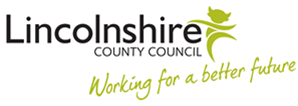 Full Governing Body Details 2019-20 : Tydd St. Mary CofE Primary SchoolNameEmailGovernor TypeAppointment DateRetirement DateClive BrowneClive.browne@tydd-st-mary.lincs.sch.ukFoundation20152019Neil HuntNeil.hunt@tydd-st-mary.lincs.sch.ukParent20152019Lindsay KirkhamLindsay.kirkham@tydd-st-mary.lincs.sch.ukFoundation20162020Sandra HornsbySandra.hornsby@tydd-st-mary.lincs.sch.ukFoundation20162020Vicky ParkerVicky.parker@tydd-st-marty.lincs.sch.ukStaff20182022Jo SherryJo.sherry@tydd-st-mary.lincs.sch.ukFoundation20162020Betty BoorBetty.boor@tydd-st-mary.lincs.sch.ukFoundation20172021Jane MawerJane.mawer@tydd-st-mary.lincs.sch.ukParent20182022Karen Barclay Karen.barclay@tydd-st-mary.lincs.sch.ukLA- nominated20182022Sonya ElySonya.ripley@tydd-st-mary.lincs.sch.ukHeadteacherVacancyFoundationvacancyFoundation ex-officio